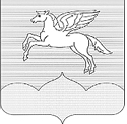 АДМИНИСТРАЦИЯ  ГОРОДСКОГО  ПОСЕЛЕНИЯ  «ПУШКИНОГОРЬЕ»
ПОСТАНОВЛЕНИЕ30.12.2019г.  № 223Об утверждении Порядка установления особого противопожарного режима на территории   городского   поселения «Пушкиногорье»В соответствии с Федеральным законом от 06.10.2003 № 131-ФЗ «Об общих принципах организации местного самоуправления в Российской Федерации», Федеральным законом от 21.12.1994 № 69-ФЗ «О пожарной безопасности», Федеральным законом от 22.07.2008 г. № 123-ФЗ «Технический регламент о требованиях пожарной безопасности», Уставом городского поселения  «Пушкиногорье», Администрация городского поселения «Пушкиногорье»ПОСТАНОВЛЯЕТ:1. Утвердить порядок установления особого противопожарного режима
на территории городского поселения «Пушкиногорье», согласно приложению 1.2. На период действия особого противопожарного режима установить 
на территории городского поселения «Пушкиногорье»  дополнительные требования пожарной безопасности, согласно приложению 2.3. Обнародовать  настоящее постановление в установленном порядке.
4. Настоящее постановление вступает в силу с момента его официального опубликования.5. Контроль за выполнением настоящего постановления оставляю за собой.Заместитель Главы администрациигородского поселения «Пушкиногорье»                                Е.Н.НикитинаПриложение № 1к постановлению Администрации городского поселения Пушкиногорье»        от 30.12.2019г. № 223Порядок
установления особого противопожарного режима
на территории городского поселения «Пушкиногорье»1. Особый противопожарный режим на территории городского поселения «Пушкиногорье» (далее - особый противопожарный режим) устанавливается в целях предупреждения чрезвычайных ситуаций, связанных с повышением пожарной опасности в границах городского поселения «Пушкиногорье» (далее-сельское поселение).2. Необходимость установления особого противопожарного режима на территории городского поселения определяется исходя из:- повышенного класса пожарной опасности по условиям погоды на территории городского  поселения или примыкающих к его границам  территории;- изменения оперативной обстановки, связанной с пожарами на территории городского поселения, требующей принятия дополнительных, в том числе экстренных мер по обеспечению пожарной безопасности на территории или части территории городского поселения.3. В соответствии с требованиями Постановления правительства Российской Федерации от 30.12.2003 г. №794 "О единой государственной системе предупреждения и ликвидации чрезвычайных ситуаций" осуществляется:- в режиме повседневной деятельности - при 1 классе пожарной опасности (отсутствие пожарной опасности) и 2 классе пожарной опасности (малая пожарная опасность);- в режиме повышенной готовности - при 3 классе пожарной опасности (средняя пожарная опасность);- в режиме чрезвычайной ситуации - при 4 классе пожарной опасности (высокая пожарная опасность) и 5 классе пожарной опасности (чрезвычайная пожарная опасность).4. Особый противопожарный режим в границах городского поселения устанавливает Глава городского поселения при 4 или 5 классах пожарной опасности, а также вне зависимости от класса пожарной опасности при обстоятельствах, требующих неотложных мер по защите населения, организации тушения пожаров и проведению аварийно-спасательных работ.5. Введение особого противопожарного режима на территории городского поселения и период его действия осуществляется исходя из анализа оперативной обстановки, сложившейся на территории или части территории городского поселения, и устанавливается правовым актом главы администрации городского поселения по предложению комиссии по предупреждению и ликвидации чрезвычайных ситуаций и обеспечению пожарной безопасности городского поселения.6. Введение особого противопожарного режима предусматривает выполнение комплекса мероприятий пожарной безопасности, проводимых на территории или части территории городского поселения.7. Для принятия мер по защите населения и территории городского поселения могут устанавливаться соответствующие дополнительные меры пожарной безопасности:- по ограничению доступа граждан и въезду транспортных средств в лесные массивы, парковые (лесопарковые) зоны;- по запрещению на соответствующих территориях городского поселения, дачных поселков и садовых участков разведения костров, сжигания мусора, проведения пожароопасных работ;- по временному приостановлению в летнее время топки печей, кухонных очагов и котельных установок, работающих на твердом топливе;- по усилению охраны общественного порядка;- по созданию на территориях садово-огородных кооперативов запасов воды для целей пожаротушения;- по дополнительному привлечению на тушение пожаров на договорной основе имеющейся водовозной и землеройной техники от предприятий и организаций;- по организации наблюдения путем патрулирования за противопожарным состоянием участков территории городского поселения;- по эвакуации людей за пределы территории, на которой введен особый противопожарный режим, в случае явной угрозы их жизни и здоровью;- по информированию населения через средства массовой информации о принимаемых администрацией городского поселения решениях по обеспечению пожарной безопасности в связи с установлением особого противопожарного режима.В зависимости от обстановки могут быть предусмотрены и иные дополнительные меры пожарной безопасности, необходимые для обеспечения безопасности населения, объектов и территории в границах городского поселения.8. Учреждения, предприятия и организации независимо от форм собственности и ведомственной принадлежности, население городского поселения обязаны выполнять определенные настоящим Порядком требования.9. Контроль за соблюдением особого противопожарного режима на территории городского поселения осуществляется:- заместителем главы администрации городского поселения «Пушкиногорье»;- уполномоченными должностными лицами жилищно-коммунальных предприятий на территориях обслуживания;- руководителями учреждений, предприятий и организаций на подведомственных территориях.Приложение № 2 к Постановлению администрации городского поселения «Пушкиногорье»        от 30.12.2019 г. № 223Дополнительные требования пожарной безопасностина период действия особого противопожарного режима на территориигородского поселения «Пушкиногорье»На период действия особого противопожарного режима на территории городского поселения «Пушкиногорье» устанавливаются следующие дополнительные требования пожарной безопасности, предусмотренные нормативными правовыми документами по пожарной безопасности: - запрещается разведение костров - на территории населенных пунктов, а также на расстоянии менее 50 метров до населенных пунктов, лесных массивов, сельхозугодий.Администрация в период действия особого противопожарного режима:- организует наблюдение за противопожарным состоянием населенных пунктов 
и в прилегающих к ним зонах;- организует подготовку для возможного использования имеющейся водовозной 
и землеройной техники;- во взаимодействии с должностными лицами территориальных органов государственного пожарного надзора (по согласованию), противопожарной службы, средств массовой информации на территории населенных пунктов муниципального образования организует работу профилактических групп, которые проводят профилактическую работу среди населения в целях соблюдения мер пожарной безопасности;- проводит сходы граждан, в том числе по вопросам информирования населения об ограничении посещения лесов в условиях высокой и чрезвычайной пожарной опасности, о запрете на разведение костров;- информирует население о соблюдении мер пожарной безопасности в лесу, 
на приусадебных участках и прилегающих к ним территориях, о запрете сжигания растительных остатков на полях;- создает патрульные группы по обнаружению и тушению природных пожаров 
в период праздничных и выходных дней, в периоды осложнения пожароопасной обстановки;- привлекает в установленном порядке в помощь патрульным группам сотрудников ОВД районов (по согласованию), государственного пожарного надзора (по согласованию) для патрулирования, пресечения нарушения правил пожарной безопасности и привлечения нарушителей к административной ответственности;- организует дежурство работников Администрации в целях быстрого реагирования на пожары и чрезвычайные ситуации.Руководителям предприятий-сельхозпроизводителей:- обеспечить соблюдение требований пожарной безопасности при заготовке сельскохозяйственных культур;- назначить лиц, ответственных за соблюдение требований пожарной безопасности;- организовать дежурство указанных лиц во время проведения работ по заготовке сельскохозяйственных культур;- не допускать курения на территории сельхозугодий вне установленных 
и специально-оборудованных мест для курения.Руководителям подразделений пожарной охраны (независимо от вида):- на период особого противопожарного режима перевести в соответствии 
с законодательством личный состав пожарной охраны на усиленный вариант несения службы;- организовывать круглосуточное дежурство личного состава (персонала) пожарной охраны в соответствии с разрабатываемыми графиками;- ввести в боевой расчет резервную технику, при необходимости провести 
в соответствии с законодательством сбор свободных от несения службы работников пожарной охраны;- с учетом складывающейся оперативной обстановки с пожарами и последствиями от них провести передислокацию сил и средств пожарной охраны, располагающихся на территории муниципальных образований области;- усилить охрану зданий пожарных депо и территорий подразделений пожарной охраны, располагающихся на территории муниципальных образований области;- создать необходимые дополнительные резервы горюче-смазочных материалов 
и огнетушащих веществ.Гражданам рекомендуется соблюдать требования пожарной безопасности в быту, ограничить курение на территории населенных пунктов, исключить курение  в лесных массивах, на территории и вблизи сельхозугодий.